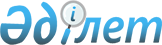 О внесении изменений и дополнений в постановление Правления Национального Банка Республики Казахстан от 20 июля 2000 года N 301 "Об утверждении Правил замены находящихся в обращении денежных знаков национальной валюты  при изменении их дизайна (формы)"
					
			Утративший силу
			
			
		
					Постановление Правления Национального Банка Республики Казахстан от 25 июля 2006 года N 69. Зарегистрировано в Министерстве юстиции Республики Казахстан 15 августа 2006 года N 4343. Утратило силу постановлением Правления Национального Банка Республики Казахстан от 19 декабря 2015 года № 228      Сноска. Утратило силу постановлением Правления Национального Банка РК от 19.12.2015 № 228 (вводится в действие по истечении десяти календарных дней после дня его первого официального опубликования).      В целях упорядочения выполнения операций с денежными знаками национальной валюты Республики Казахстан при изменении их дизайна и в соответствии с  Законом Республики Казахстан "О Национальном Банке Республики Казахстан" Правление Национального Банка Республики Казахстан  ПОСТАНОВЛЯЕТ : 

      1. В  постановление Правления Национального Банка Республики Казахстан от 20 июля 2000 года N 301 "Об утверждении Правил замены находящихся в обращении денежных знаков национальной валюты при изменении их дизайна (формы)" (зарегистрированное в Реестре государственной регистрации нормативных правовых актов под N 1232, опубликованное 28 августа - 10 октября 2000 года в официальных изданиях Национального Банка Республики Казахстан "Қазақстан Ұлттық Банкiнiң Хабаршысы" и "Вестник Национального Банка Казахстана"; с изменениями, утвержденными постановлениями Правления Национального Банка Республики Казахстан от 29 сентября 2001 года  N 376 , зарегистрированное в Реестре государственной регистрации нормативных правовых актов под N 1671, от 25 июля 2003 года  N 234 , зарегистрированное в Реестре государственной регистрации нормативных правовых актов под N 2457, от 29 декабря 2004 года  N 202 зарегистрированное в Реестре государственной регистрации нормативных правовых актов под N 3392) внести следующие изменения и дополнения: 

      в Правилах замены находящихся в обращении денежных знаков национальной валюты при изменении их дизайна (формы), утвержденных указанным постановлением: 

      в пункте 2 слова "и учета" исключить; 

      пункт 3 дополнить подпунктом 6) следующего содержания: 

      "6) банки второго уровня - банки второго уровня Республики Казахстан и Национальный оператор почты."; 

      в пункте 11: 

      в подпункте 1): 

      в абзаце первом слова "Республики Казахстан" исключить; 

      дополнить абзацем третьим следующего содержания: 

      "прекращают выдачу денежных знаков старого образца физическим и юридическим лицам посредством банкоматов в срок не более 15 (пятнадцати) календарных дней с даты (дня) введения в обращение денежных знаков нового образца;"; 

      главу 5 исключить. 

      2. Настоящее постановление вводится в действие по истечении четырнадцати дней со дня государственной регистрации в Министерстве юстиции Республики Казахстан. 

      3. Департаменту по работе с наличными деньгами (Мажитов Д.М.): 

      1) совместно с Юридическим департаментом (Шарипов С.Б.) принять меры к государственной регистрации в Министерстве юстиции Республики Казахстан настоящего постановления; 

      2) в десятидневный срок со дня государственной регистрации в Министерстве юстиции Республики Казахстан настоящего постановления довести его до сведения заинтересованных подразделений центрального аппарата, филиалов Национального Банка Республики Казахстан, банков второго уровня, организаций, осуществляющих отдельные виды банковских операций. 

      4. Управлению по обеспечению деятельности руководства Национального Банка Республики Казахстан (Терентьев Л.А.) в трехдневный срок со дня получения от Департамента по работе с наличными деньгами заявки на опубликование принять меры к опубликованию настоящего постановления в средствах массовой информации Республики Казахстан. 

      5. Контроль за исполнением настоящего постановления возложить на заместителя Председателя Национального Банка Республики Казахстан Альжанова Б.А.        Председатель 

      Национального Банка 
					© 2012. РГП на ПХВ «Институт законодательства и правовой информации Республики Казахстан» Министерства юстиции Республики Казахстан
				